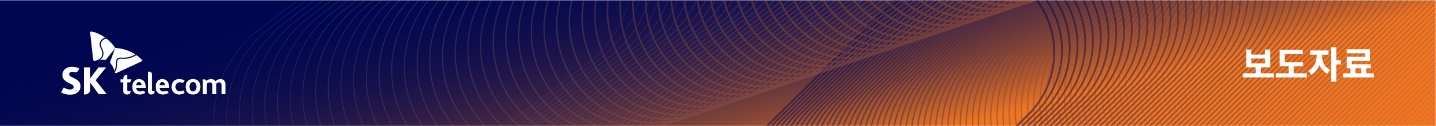 SKT, 갤럭시S23 사전개통… 구매 꿀팁 소개  - 사전예약 결과, 30~40대 고객이 전체 55%…  예약자 61%는 갤럭시S23 울트라 선택- 갤S23 울트라 BMW M 에디션은 예약 첫날 완판… 스타벅스 에디션도 곧 완판 예상- 제휴카드와 T안심보상 혜택 활용하면 최대 128만원의 단말 할인 효과[2023. 2. 14] 갤럭시S23을 가장 합리적으로 구매하는 방법은? SK텔레콤(대표이사 사장 유영상, www.sktelecom.com)은 14일부터 갤럭시S23의 사전 개통을 시작하며, 다양한 구매 지원 프로그램과 가족 할인이 되는 휴대폰 보험 등 구매 꿀팁을 내놨다. ■ 갤럭시S23의 대표 고객은 30~40대로 55%... 갤럭시S23 울트라 모델 가장 인기SKT는 공식 13일까지 사전 예약을 진행한 결과, 30~40대 고객이 전체 예약 가입자 가운데 약 55%를 차지하며 갤럭시S23의 대표 고객으로 나타났다 또 갤럭시S23 모델 가운데 울트라 비중이 61%로 다른 모델을 압도했으며 그 뒤는 갤럭시S23가 21%, 갤럭시S23+ 18%의 순으로 나타났다. 색상은 전체적으로 팬텀 블랙, 크림, 그린, 라벤더의 순이었으나 울트라의 경우 팬텀 블랙과 그린의 선호가 높았고, 갤럭시S23과 S23+의 경우는 크림 컬러가 가장 인기 있었다.  ■ 갤럭시S23 울트라 BMW M 에디션 예약 첫날 완판, 스타벅스 에디션도 곧 완판 기대 SKT는 BMW 코리아와 협업해 T다이렉트샵에서 선보인 갤럭시S23 울트라 BMW M 에디션이 사전 예약 첫날 완판됐다고 밝혔다.  총 1천대 한정으로 출시된 BMW M 에디션은 예약고객의 43%가 40대로, 패키지에 포함된 다이캐스팅 패키지와 폰케이스, BMW 엠블럼 7종 및 키링, 차량 및 거치용 아날로그 시계 등의 구성품들이 자동차 마니아 고객들의 취향을 자극했다.총 1만대 한정인 갤럭시S23/23울트라 스타벅스도 T 다이렉트샵과 전국의 공식 인증 대리점에서 높은 예약 판매율을 보이고 있으며, 곧 완판 될 것으로 기대된다.■ 제휴카드와 T 안심보상으로 최대 128만원 단말 할인… 휴대폰 보험과 T나는 폰교체도 꼼꼼히 챙겨보고 개통SKT는 고가의 플래그십 스마트폰인 갤럭시S23을 합리적으로 구매할 수 있는 꿀팁들을 소개했다.첫번째는 제휴카드로 휴대폰을 할부 구매하거나, 통신료 자동이체 조건으로 할인을 받는 방법이다. 삼성 T라이트 카드는 월 40만원 실적 조건 충족 시 24개월 동안 최대 48만원 할인, 갤럭시S23 구매 시 삼성카드 신규 고객 조건으로 추가 15만원의 캐시백을 포함해 최대 63만원의 할인 혜택을 제공한다. 신한 T라이트 카드 또한 월 30만원 실적 조건 충족 및 고가요금제 사용 유지 시 24개월 동안 최대 60만원 할인, 갤럭시S23 구매하는 신한카드 신규고객 조건으로 추가 3만원 캐시백 포함 최대 63만원 할인 혜택을 제공한다. 이 밖에도 하나 T다운 카드와 우리 T라이트NU 카드는 24개월 무이자 할부 혜택을 제공하며, 통신료 자동 이체 조건의 삼성 T나는혜택 카드, 롯데 텔로SE 카드 등도 신규고객 캐시백 포함 60만원 이상의 할인 혜택을 제공한다.두번째는 기존에 사용하던 스마트폰을 반납하고 중고 가격을 보상받는 ‘T 안심보상’을 이용하는 방법이다. SKT의 공식 중고 보상 프로그램인 ‘T안심보상’ 은 중고폰 사기 거래에 대한 고객들의 불안감을 해소하고 정확한 검수와 객관적인 매입가 제시, 빠른 단말 대금 입금, 고객정보의 안전한 파기를 통해 만족도를 높이고 있다.단말 교체 시점이 도래한 갤럭시S21울트라의 경우 ‘T안심보상’과 삼성 특별보상 금액까지 포함 시 최대 65만원의 보상을 받을 수 있다.특히 전국 약 2,400여개의 SKT 공식 인증 대리점 및 이마트/홈플러스/롯데마트 등 대형마트와 삼성디지털프라자/하이마트/전자랜드 등 양판점 800여개에 설치된 키오스크인 ‘민팃 ATM’을 통해 비대면으로 편리하게 ‘T안심보상’을 이용할 수 있다.고가의 플래그십 단말이기 때문에 개통할 때 휴대폰 보험에 들어 두는 것도 합리적인 선택이다.SKT는 이동통신 업계 최초로 가족 할인 혜택까지 제공하는 프리미엄 휴대폰 분실파손보험인 ‘T All케어플러스3’를 출시 했으며, 'T All케어플러스3'에 가입한 고객의 가족이라면 최대 2명까지 원래 이용료 대비 11% 저렴한 ‘T All케어플러스3 패밀리’에 가입할 수 있다. 5월4일까지 갤럭시S23 개통시 5GX 프라임플러스 이상 요금제를 선택할 경우 2년 동안 보험료를 최대 월 3,400원 할인 받을 수 있다단말기 교체 프로그램인 'T나는 폰교체' 상품도 개통 시에 가입을 고려할 만 하다. 월 2,600~9,400원 상당의 이용료를 납부하면 24개월 뒤 총 납부 금액의 약1.5배 수준인 10만원 ~ 30만원 상당의 OK캐쉬백 포인트를 받을 수 있다. 또한 이 상품을 이용하는 기간에는 메가박스에서 8천원에 영화관람을 할 수 있는 예매권을 월 4매 제공한다.2월14일부터 3월31일까지 갤럭시S23 단말기로 'T나는 폰교체' 서비스에 가입하는 경우 플래티넘 요금제 이용 고객은 100% 서비스 이용료 할인, 프라임플러스나 프라임 이용 고객은 10%의 서비스 이용료 할인 프로모션도 제공된다.임봉호 Customer CIC 담당은 “최고의 통신사 SKT와 최고의 플래그십 스마트폰 갤럭시 S23의 설레는 만남을 상징적으로 표현한 ‘KISS23’ 캠페인이 많은 사랑을 받고 있다”며 “앞으로도 다양한 구매 지원 프로그램으로 고객분들의 부담을 덜어 드릴 수 있도록 노력하겠다”고 밝혔다.※ 참고. SK텔레콤 갤럭시 S23/S23+/S23 울트라 공시지원금* 출고가 : 갤럭시 S23 115.5만원(256GB)/127.6만원(512GB), 
갤럭시 S23+ 135.3만원(256GB)/147.4만원(512GB),
갤럭시 S23 울트라 159.94만원(256GB)/172.04만원(512GB),▶ 관련문의:  SKT PR1담당 혁신PR팀 김재익(02-6100-6714)              끝.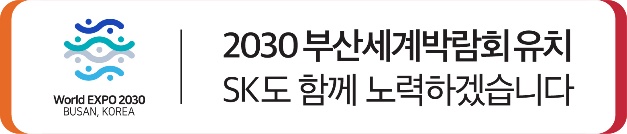 엠바고: 배포 즉시 사용 가능합니다.※ 사진설명SKT는 14일부터 갤럭시 S23/S23+/S23 울트라의 사전 개통을 시작한다고 밝혔다.
사진은 SKT 홍보모델이 홍대 ICT 멀티플렉스 T팩토리에 설치된 갤럭시 S23 체험존에서 갤럭시S23을 소개하는 모습모델공시지원금 (단위:천원)공시지원금 (단위:천원)공시지원금 (단위:천원)공시지원금 (단위:천원)공시지원금 (단위:천원)공시지원금 (단위:천원)모델베이직(월 49천원)베이직
플러스(월 59천원)5GX레귤러(월 69천원)5GX프라임(월 89천원)5G X프라임 플러스
(월 99천원)5GX플래티넘(월 125천원)갤럭시S23(256/512)100112117150160170갤럭시S23+(256/512)100112117150160170갤럭시S23울트라(256/512)100112117150160170